  Управление образования  города Ростова-на-ДонуПриказ31.10.2018                                                                                      № УОПР-714О реализации образовательного проекта «Профильные классы»   В целях реализации мероприятий по ранней профориентации  обучающихся, обеспечения углубленного изучения отдельных предметов общего образования и обеспечения преемственности между общим                                    и профессиональным образованием, в рамках реализации проекта                            «Профильные классы» ПРИКАЗЫВАЮ:1. Утвердить список муниципальных общеобразовательных учреждений  - участников проекта «Профильные классы» в 2018-2019 учебном году                       (Приложение № 1).  2. Утвердить план реализации проекта «Профильные классы» (Приложение № 2).3. Заместителю начальника - начальнику отдела общего образования Управления образования города Ростова-на-Дону (Распеваловой М.В.):3.1. Обеспечить контроль за ходом реализации  проекта «Профильные классы»;3.2. Организовать подписание соглашения о сотрудничестве с ГУ МВД России по Ростовской области;3.3. Разработать целевые индикаторы реализации проекта «Профильные классы»;3.4. Сформировать состав координаторов проекта до 10.11.2018.4. Директору МКУ «Информационно-аналитический центр образования» (Гвозденко М.А.): 4.1. Обеспечить организационное, научно-методическое сопровождение  и мониторинг  реализации проекта «Профильные классы»;4.2. Организовать информационное сообщение основных мероприятий проекта на официальном сайте Управления образования в информационно - телекоммуникационной сети «Интернет», в электронных и печатных средствах массовой информации.5. Руководителям общеобразовательных учреждений - участников проекта обеспечить реализацию плана проекта в соответствии                                         с установленными сроками. 6. Контроль исполнения настоящего приказа возложить на заместителя начальника - начальника отдела общего образования Управления образования города Ростова-на-Дону Распевалову М.В.Гвозденко Марина Александровна(863)240-81-24И.о. начальникаУправления образованиягорода Ростова-на-Дону                                                  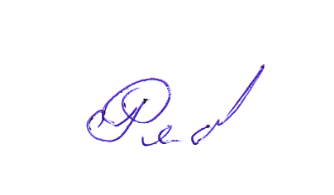 О.И. Рябышева